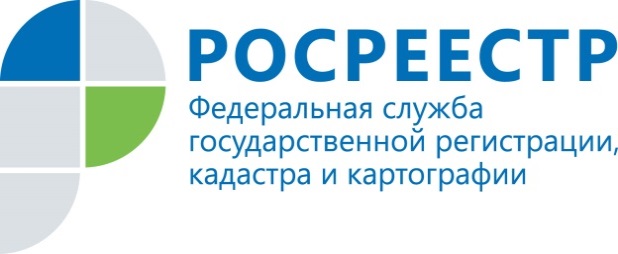 ПРЕСС-РЕЛИЗПомощник руководителя Управления Росреестра по Приморскому краю по СМИ  А. Э. Разуваева+7 (423) 241-30-58моб. 8 914 349 45 85
25press_rosreestr@mail.ruhttps://rosreestr.ru/  690091, Владивосток, ул. Посьетская, д. 48Кадастровые инженеры Приморья сразятся в турнире            Владивосток, 15.10.2019 Ассоциация саморегулируемых организаций «Кадастровые инженеры» проводит Приморский турнир Всероссийского конкурса профессионального мастерства кадастровых инженеров «Кадастровый марафон 2019-2022»             Приморский турнир является составной частью конкурса профессионального мастерства кадастровых инженеров и проводится c целью развития творческой инициативы и новаторства, повышения престижа профессии, расширения диапазона профессионального общения, распространения лучших форм и методов работы и т.д.              В турнире принимают участие кадастровые инженеры Приморского края, Камчатского края и Сахалинской области. Организатором является Ассоциация «Саморегулируемая организация кадастровых инженеров».               По итогам Турнира I место будет отдано Победителю, II и III места распределятся между Призерами турнира, остальные участники разделят звания в следующих номинациях:Олимпийская скорость: самый надежный кадастровый инженер;Самый мудрый кадастровый инженер (профессионализм и верность профессии); Перспективный кадастровый инженер;Лучший кадастровый инженер – работник юрлица;Лучший кадастровый инженер – индивидуальный предприниматель и др.Турнир проводится с 10 октября по 10 ноября 2019 г.О РосреестреФедеральная служба государственной регистрации, кадастра и картографии (Росреестр) является федеральным органом исполнительной власти, осуществляющим функции по государственной регистрации прав на недвижимое имущество и сделок с ним, по оказанию государственных услуг в сфере ведения государственного кадастра недвижимости, проведению государственного кадастрового учета недвижимого имущества, землеустройства, государственного мониторинга земель, навигационного обеспечения транспортного комплекса, а также функции по государственной кадастровой оценке, федеральному государственному надзору в области геодезии и картографии, государственному земельному надзору, надзору за деятельностью саморегулируемых организаций оценщиков, контролю деятельности саморегулируемых организаций арбитражных управляющих. Подведомственными учреждениями Росреестра являются ФГБУ «ФКП Росреестра» и ФГБУ «Центр геодезии, картографии и ИПД». В ведении Росреестра находится ФГУП «Ростехинвентаризация – Федеральное БТИ». Территориальным отделом Росреестра в Приморском крае руководит с декабря 2004 года Евгений Александрович Русецкий.